Урок математики во 2 классе.Цель: уточнить и обобщить представления учащихся об однозначных и двузначных числах.Задачи:Образовательные:Систематизировать знания и навыки учащихся о нумерации двузначных чисел, путемФормировать навыки сложения и вычитания чисел в пределах 20 без перехода через разряд, путем решения примеров и задач.Закрепить знания об однозначных и двузначных числах.Учить определять в двузначном числе место десятков и единиц, записывать число при помощи двух цифр, упражнять в разложении двузначных чисел на десятки и единицы.Формировать навык владения терминами «однозначное число» и «двузначное число»,Коррекционно-развивающие:1.Развивать логическое мышление и пространственную ориентировку на разнообразных тренировочно - игровых ситуациях.2. Развивать память при выполнении заданий3.Развивать понятийный аппарат через использование математической терминологии, обогащать словарь.4.Развивать вычислительные навыки через решение письменных и устных примеров и задач.Здоровьесберегающие:Планировать материал с учетом индивидуальных возможностей учащихся.Способствовать созданию благоприятного психологического климата.Следить за правильной посадкой за рабочим местом.Соблюдать режим охраны зрения.Ход урока.1. Организационно-подготовительный этап.- Какое время года? - Какой месяц? (сентябрь)- Какие ещё осенние месяцы знаете?- Какой у нас сегодня день недели? - Какой будет завтра? - Какой был вчера?- Какое сегодня число?(21)- Какое число было вчера? - Какое число будет завтра?- Откройте тетрадочки и запишите число Каллиграфическая минутка. Актуализация знаний.- Послушайте 2 стихотворения и запишите те цифры, о которых в них говорится.Сколько солнышек за тучкой,Сколько стержней в авторучке,Сколько у слона носов,Сколько на руке часов?Сколько ног у мухомора,Красных глаз у светофора,Знает и собой гордитсяЦифра-столбик… (единица)Круглый ноль такой хорошенький.Но не стоит ничегошеньки!Если ж слева, рядом с нимЕдиницу примостимОн побольше станет весить.Потому что это - ... (десять).- Что можете сказать о числе 1? А о числе 10?- Запишем каждое из чисел. 3. Актуализация знаний. Устный счёт.- К нам на урок пришёл интересный герой, а как его зовут, вы узнаете, восстановив числа в порядке возрастания.- А теперь расположите буквы в соответствии с ответами в таблице. Прочитайте имя героя, который пришёл к нам сегодня на урок. - Нашего героя зовут Машенька. Какая она? (Непослушная, капризная, маленькая, шумная,  не может усидеть на месте, выслушать старших, аккуратно выполнить задание, но любознательная,  добрая, хочет иметь много друзей и всему научиться). Покажем ей как надо работать?- Над какой большой темой мы работаем? (числа от 11 до 100)- Чему вы уже научились, работая над этой темой? (записывать и читать числа)Сообщение темы и целей урока.(карточки на доске) 15, 51, 7, 70, 2, 13, 1, 9, 10, 99.-Давайте прочитаем числа?- На какие 2 группы можно разделить все числа?(2 ученика работают у доски, расставляют числа, остальные в тетради).- Как вы думаете, какая будет тема урока? (Однозначные и двузначные числа)- Сегодня на уроке повторим и закрепим знания о двузначных числах, составе двузначных чисел, будем раскладывать двузначные числа на десятки и единицы.- Машенька и её друзья  приготовили для вас интересные задания с двузначными числами.  Чтобы их выполнить правильно, напомните Маше как нужно работать на уроке математики?(повторили правила поведения на уроке)Возвращаюсь к заданию на слайде:- Прочитайте однозначные числа. Чем они похожи. (Состоят из одной цифры)- Прочитайте двузначные числа. Чем они похожи. (Состоят из 2 цифр)- Что показано красным цветом в записи чисел? (Это десятки)- Что показано,синим цветом (Единицы)- Где место единиц? (1 справа)-Где место десятков? (2 справа)- Итак, чем отличаются однозначные числа от двузначных?Вывод: . Коррекционная минутка на внимание.возвращаюсь к ряду чисел: закройте глаза…откройте и скажите что изменилось?А сейчас?....добавила число 81Молодцы!!!Работа по теме урока.У вас на столах карточки, возьмите их - Образуйте пары чисел. Соедините стрелками. (карточки + слайд)сам-но- Прочитайте числа.- В каком числе цифра 7 показывает кол-во десятков?(70) - В каком числе цифра 7 показывает кол-во единиц (7)- Что показывает цифра 6 в числе 64? В числе 46?- Что показывает цифра 4 в этих числах?Продолжи ответ… 1 дес.7 ед. – это…	9 дес. 4 ед. – это…	4 дес. 8 ед. – это …Наоборот 96 …, 89…, 39…, 23….Музыкальная физкультминутка. (Минусовка песни «Про следы»)(Дети выполняют вместе с Машей упражнения). - Маша показывает двузначное число, а вы выполняете упражнение столько раз, сколько отдельных единиц в этом числе.4.Решение примеров.Машенька предлагает отгадать загадку. Круглые зеленые на дереве растутКак бочок краснеет, тут их и сорвутСладкие и спелые соберут в корзинкуВсе на вид красивые, прямо как с картинки. …                                               Игра «Собери яблоки». -Поможем Маше, Мишке и Ёжику собрать яблоки.  Для этого нам необходимо решить записанные примеры на яблоках и положить в нужную корзину. (Учащийся кто желает, берет пример, решает, и кладёт в корзину)    11-8         9 – 6        7+7                8 + 6            16-2         10+4            13-10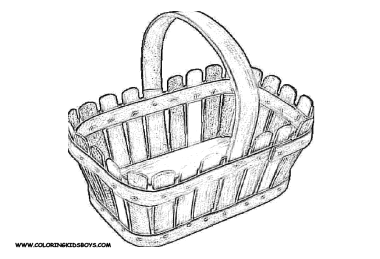 - В какой корзине больше всего яблок? Что можете сказать о числе 14? (двузначное число, состоит из 1 дес., 4 единицы, записывается двумя цифрами,)5. Рефлексия.-  Посмотрите на слайд и назовите лишнее число.15,18,20,3;            16, 7, 9, 1В первой группе чисел лишнее число «3» потому, что для записи этого числа потребовался один знак. Такие числа называются однозначными. - Давайте назовем все однозначные числа.                                Назовите самое маленькое однозначное число. (1)-Назовите самое большое однозначное число. (9)-  Давайте повторим для Маши, как называются числа, в записи которых два знака?- Назовите самое маленькое двузначное число. (10)- Где место единиц?- Где место десятков? 421086121614амнешьак6 дес.4 ед.4 дес. 6 ед.4671 дес. 2 ед.7 дес.706420127 ед.2 дес